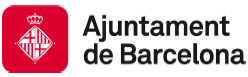 Compromisos de l’EASSB2030Nom de l’organitzacióNom del compromís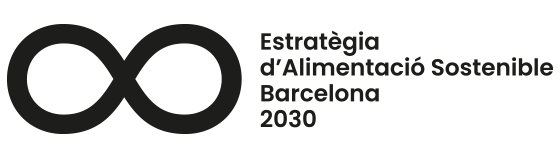 Escala territorial d’actuacióPer emplenarData prevista d’assolimentPer emplenarAltres organitzacions implicadesPer emplenarDescripció del compromísPer emplenarModel de seguiment i avaluacióAlineació amb els objectius estratègics de l’EASSB2030Per emplenarPer emplenarPer emplenarMés informació sobre el projectePer emplenarPer emplenarPer emplenar